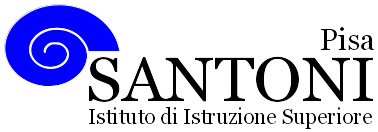 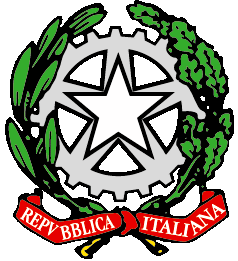 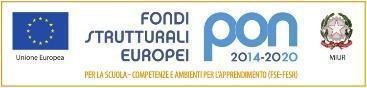 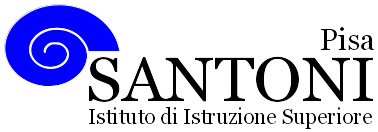 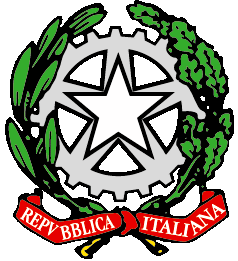 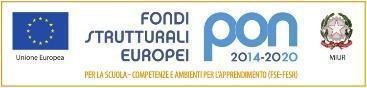 agraria agroalimentare agroindustria | chimica, materiali e biotecnologie | costruzioni, ambiente e territorio | sistema moda | servizi per la sanità e l'assistenza sociale | corso operatore del benessere | agenzia formativa Regione Toscana  IS0059 – ISO9001	www.e-santoni.edu.it	e-mail: piis003007@istruzione.it	PEC: piis003007@pec.istruzione.itPIANO DI LAVORO ANNUALE DEL DOCENTE A.S. 2022/23Nome e cognome dei docenti: Summa Francesco e Ceccarelli AlessandroDisciplina insegnata: TECNOLOGIE INFORMATICHE E DELLA COMUNICAZIONE (TIC)Libro di testo in uso: INFOG@ME di Rita Baselli, Paolo Camagni, Riccardo Nikolassy - HOEPLIClasse e Sezione: 2 IIndirizzo di studio: SERVIZI PER LA SANITA’ E L’ASSISTENZA SOCIALECompetenze che si intendono sviluppare o traguardi di competenza(fare riferimento alle Linee Guida e ai documenti dei dipartimenti)L’obiettivo è quello di integrare il livello di conoscenza e consapevolezza maturato durante il primo anno, sulla funzione e l’utilizzo delle attuali tecnologie informatiche e della comunicazione, in modo da rendere lo studente autonomo per utilizzare le reti e gli strumenti informatici nelle attività di studio, ricerca e approfondimento.Descrizione di conoscenze e abilità, suddivise in percorsi didattici, evidenziando per ognunaquelle essenziali o minime(fare riferimento alle Linee Guida e ai documenti dei dipartimenti)Percorso 1: Concetti di base e avanzati della tecnologia informaticaCompetenze:Scegliere e usare il tipo di hardware e di software più adatto alle proprie esigenzeConoscenze:Informatica e suo significato;Il concetto di computer e come è fatto un computer;I vari tipi di computer;Unità Principale e come funziona un computer;Scheda Madre e CPUI principali tipi di memoria;Le principali periferiche di input e di output;I vari tipi di software;Le tecniche di codifica delle informazioniCodice binario: trasformazioni e operazioniAbilità:Riconoscere ed individuare i componenti del computer;Riconoscere ed individuare i vari tipi di software; Riconoscere e utilizzare i supporti di memorizzazione; Codificare le informazioni.Obiettivi Minimi:Riconoscere i componenti principali di un computer e saperne individuare le funzionalità. Percorso 2: Internet, reti e servizi onlineCompetenze:Saper riconoscere le principali problematiche legate all’utilizzo del Web e individuare i principali accorgimenti per affrontarleSaper proteggere il proprio account digitale per tutelare la sicurezza personale e dei propri dati online.Conoscenze:Le ICT e la comunicazione nella società di oggiLe reti di computer, Internet e i suoi serviziLe problematiche del Web e la tutela della sicurezza e della privacyLa comunicazione con la posta elettronicaAbilità:Saper effettuare ricerche semplici e avanzate nel WebSaper riconoscere e utilizzare alcuni servizi online come Prezi, Google Presentazioni, Google, Sites, ecc.Saper utilizzare la posta elettronicaObiettivi Minimi:Essere in grado di utilizzare consapevolmente i servizi della rete Internet per cercare informazioni e per comunicare.Percorso 3: Elaborazione avanzata di un testo con il computerCompetenze:Utilizzare e produrre testi multimediali e di lavoro;Creare, comporre e impaginare un testo in modo professionale;Presentare in modo corretto e ordinato il lavoro prodotto;Stendere una relazione professionale curando tutti gli aspetti di forma e contenuti.Conoscenze:Funzioni e strumenti dei programmi di videoscrittura;Gli elementi fondamentali di un documento; Funzioni e  strumenti di formattazione e di grafica; Le potenzialità della stampa unione.Abilità:Produrre documenti professionali;Correggere e modificare testi;Applicare le formattazioni adatte;Elaborare documenti commerciali e di lavoro;Inserire e modificare immagini;Inserire tabelle e schemi;Stampare un documento di lavoro.Obiettivi Minimi:Avere la capacità di usare un programma di elaborazione testi per creare documenti professionali, utilizzando tutti gli strumentiPercorso 4: Strumenti di presentazione e gestione della conoscenza.Competenze:Organizzare e sintetizzare in modo chiaro le informazioni.Conoscenze:Gli strumenti per realizzare presentazioni; ● Gli elementi di una presentazione; ● Animazioni e transizioni.Abilità:Usare gli strumenti per creare presentazioni;Strutturare e selezionare gli elementi di una presentazione;Personalizzare le presentazioni;Inserire animazioni e transizioni nelle presentazioni.Obiettivi Minimi:Essere in grado di scegliere e utilizzare uno strumento di comunicazione multimediale per rappresentare dati e informazioni.Percorso 5: Elaborare informazioni con il foglio elettronico - BaseCompetenze:Usare in modo consapevole gli strumenti di calcolo e le potenzialità delle applicazioni informatiche.Conoscenze:Il foglio elettronico e i suoi strumenti di base;Gli strumenti per creare grafici;Le funzioni principali del foglio elettronico;La differenza fra riferimenti assoluti e relativi.Abilità:Inserire dati nel foglio elettronico e applicare i formati adatti;Memorizzare e stampare un foglio;Eseguire calcoli con i principali operatori del foglio elettronico;Creare grafici pertinenti al tipo di dati da rappresentare;Utilizzare le funzioni logiche, matematiche, finanziarie e statistiche;Obiettivi Minimi:Organizzare i dati in uno spreadsheet e identificare le funzioni e formule necessarie per risolvere un semplice problema. Percorso 6: Programmazione con ScratchCompetenze:Creare una storia usando le strutture di controllo fondamentaliConoscenze:Funzionalità principali del software ScratchAbilità:Realizzare semplici programmi interattivi con il linguaggio a blocchiObiettivi Minimi:Identificare le strutture ed i blocchi necessari per realizzare un semplice programma.Attività o percorsi didattici concordati nel CdC a livello interdisciplinare - Educazione civica(descrizione di conoscenze, abilità e competenze che si intendono raggiungere o sviluppare) Si rimanda al documento di programmazione di classe.Tipologie di verifica, elaborati ed esercitazioni[Indicare un eventuale orientamento personale diverso da quello inserito nel PTOF e specificare quali hanno carattere formativo e quale sommativo]Le verifiche dell'apprendimento saranno verifiche scritte e orali, in forma di domande aperte inerenti gli argomenti trattati in classe. Ulteriore strumento di valutazione saranno esercitazioni e verifiche svolte in laboratorio attraverso l’utilizzo di software di lavoroCriteri per le valutazioni(fare riferimento a tutti i criteri di valutazione deliberati nel Ptof aggiornamento triennale 22/25; indicare solo le variazioni rispetto a quanto inserito nel PTOF))La valutazione degli studenti terrà conto sia delle verifiche, sia della partecipazione alle attività proposte, nonché del comportamento e la correttezza durante le lezioni. Si rimanda al PTOFMetodi e strategie didattiche(in particolare indicare quelle finalizzate a mantenere l’interesse, a sviluppare la motivazione all’apprendimento, al recupero di conoscenze e abilità, al raggiungimento di obiettivi di competenza)Durante tutto l'arco dell' a.s. l'attività didattica si articolerà nelle seguenti fasi:Spiegazione dei diversi argomenti cercando di facilitare l'apprendimento e di promuovere l'interesse e l’attenzione degli studenti collegando gli argomenti a compiti di realtà e con l'utilizzo di audiovisivi, strumenti di presentazione e ricerche in rete.Riflessione e discussione con gli studenti per chiarire eventuali dubbi e abituarli alla sintesi e alla formulazione di ipotesi.Verifica sistematica per controllare il grado di apprendimento raggiunto e nello stesso tempo valutare, volta per volta, la necessità di riprendere qualche argomento non ben recepito.Attività di laboratorio attraverso l’utilizzo individuale del computer.Pisa li ………23/11/23……………………	I docenti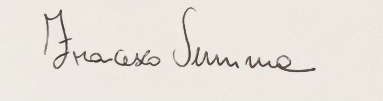 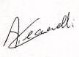 